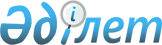 О некоторых вопросах исполнения бюджета
					
			Утративший силу
			
			
		
					Постановление Жанакорганского районного акимата Кызылординской области от 28 ноября 2018 года № 675. Зарегистрировано Департаментом юстиции Кызылординской области 30 ноября 2018 года № 6544. Утратило силу постановлением Жанакорганского районного акимата Кызылординской области от 31 января 2023 года № 43
      Сноска. Утратило силу постановлением Жанакорганского районного акимата Кызылординской области от 31.01.2023 № 43 (вводится в действие по истечении десяти календарных дней после дня его первого официального опубликования).
      В соответствии с пунктом 3 статьи 94 Кодекса Республики Казахстан от 4 декабря 2008 года "Бюджетный кодекс Республики Казахстан" акимат Жанакорганского района ПОСТАНОВЛЯЕТ:
      1. Определить перечень уполномоченных органов, ответственных за взимание поступлений в районный бюджет и бюджет местного самоуправления, за возврат из бюджета и (или) зачет излишне (ошибочно) уплаченных сумм и осуществляющих контроль за поступлениями в бюджет неналоговых поступлений, поступлений от продажи основного капитала, трансфертов, сумм погашения бюджетных кредитов, от продажи финансовых активов государства, займов, согласно приложению к настоящему постановлению.
      2. Контроль за исполнением настоящего постановления возложить на курирующего заместителя акима Жанакорганского района.
      3. Настоящее постановление вводится в действие со дня первого официального опубликования. Перечень уполномоченных органов, ответственных за взимание поступлений в районный бюджет и бюджет местного самоуправления, за возврат из бюджета и (или) зачет излишне (ошибочно) уплаченных сумм и осуществляющих контроль за поступлениями в бюджет неналоговых поступлений, поступлений от продажи основного капитала, трансфертов, сумм погашения бюджетных кредитов, от продажи финансовых активов государства, займов
					© 2012. РГП на ПХВ «Институт законодательства и правовой информации Республики Казахстан» Министерства юстиции Республики Казахстан
				
      Аким Жанакорганского района 

Ғ. Әміреев
Приложение к постановлению акимата Жанакорганского района от 2018 года "28" ноября № 675
№ 
Уполномоченные органы 
Коды бюджетной классификации
Наименование поступлений в районный бюджет*
1
Коммунальное государственное учреждение "Отдел финансов Жанакорганского района"
201102
Поступления части чистого дохода коммунальных государственных предприятий
2
Коммунальное государственное учреждение "Отдел финансов Жанакорганского района"
201302
Дивиденды на государственные пакеты акций, находящиеся в коммунальной собственности
3
Коммунальное государственное учреждение "Отдел финансов Жанакорганского района"
201508
Доходы от аренды имущества коммунальной собственности района (города областного значения), за исключением доходов от аренды имущества коммунальной собственности района (города областного значения), находящегося в управлении акимов города районного значения, села, поселка, сельского округа
4
Коммунальное государственное учреждение "Отдел финансов Жанакорганского района"
201907
Поступления от реализации бесхозяйного имущества, имущества, безвозмездно перешедшего в установленном порядке в коммунальную собственность, безнадзорных животных, находок, а также имущества, перешедшего по праву наследования к государству
5
Коммунальное государственное учреждение "Отдел финансов Жанакорганского района"
201910
Плата за сервитут по земельным участкам, находящихся в коммунальной собственности
6
Коммунальное государственное учреждение "Отдел финансов Жанакорганского района"
301102
Поступления от продажи имущества, закрепленного за государственными учреждениями, финансируемыми из местного бюджета
7
Коммунальное государственное учреждение "Отдел финансов Жанакорганского района"
301103
Поступления от продажи гражданам квартир
8
Коммунальное государственное учреждение "Отдел финансов Жанакорганского района"
402101
Целевые текущие трансферты
9
Коммунальное государственное учреждение "Отдел финансов Жанакорганского района"
402102
Целевые трансферты на развитие
10
Коммунальное государственное учреждение "Отдел финансов Жанакорганского района"
402103
Субвенции
11
Коммунальное государственное учреждение "Отдел финансов Жанакорганского района"
402201
Целевые текущие трансферты
12
Коммунальное государственное учреждение "Отдел финансов Жанакорганского района"
402202
Целевые трансферты на развитие
13
Коммунальное государственное учреждение "Отдел финансов Жанакорганского района"
402203
Субвенции
14
Коммунальное государственное учреждение "Отдел финансов Жанакорганского района"
501106
Погашение бюджетных кредитов, выданных из местного бюджета специализированным организациям
15
Коммунальное государственное учреждение "Отдел финансов Жанакорганского района"
601102
Поступления от продажи доли участия, ценных Бумаг юридических лиц, находящихся в коммунальной собственности
16
Коммунальное государственное учреждение "Отдел финансов Жанакорганского района"
601105
Поступления от продажи коммунальных государственных учреждений и государственных предприятий в виде имущественного комплекса, иного государственного имущества, находящегося в оперативном управлении или хозяйственном ведении коммунальных государственных предприятий
17
Коммунальное государственное учреждение "Отдел финансов Жанакорганского района"
701203
Займы, получаемые местным исполнительным органом района (города областного значения)
18
Исполнительные органы, финансируемые из районного бюджета
202102
Поступления от реализации товаров (работ, услуг), предоставляемых государственными учреждениями, финансируемыми из местного бюджета
19
Исполнительные органы, финансируемые из районного бюджета
203102
Поступления денег от проведения государственных закупок, организуемых государственными учреждениями, финансируемыми из местного бюджета
20
Исполнительные органы, финансируемые из районного бюджета
204114
Прочие штрафы, пени, санкции, взыскания, налагаемые государственными учреждениями, финансируемыми из местного бюджета
21
Исполнительные органы, финансируемые из районного бюджета
204116
Штрафы, пени, санкции, взыскания по бюджетным кредитам (займам), выданным из областного бюджета местным исполнительным органам районов (городов областного значения)
22
Исполнительные органы, финансируемые из районного бюджета
204118
Штрафы, пени, санкции, взыскания по бюджетным кредитам (займам), выданным из местного бюджета специализированным организациям, физическим лицам
23
Исполнительные органы, финансируемые из районного бюджета
206105
Поступления дебиторской, депонентской задолженности государственных учреждений, финансируемых из местного бюджета
24
Исполнительные органы, финансируемые из районного бюджета
206107
Возврат неиспользованных средств, ранее полученных из местного бюджета
25
Исполнительные органы, финансируемые из районного бюджета
206109
Другие неналоговые поступления в местный бюджет
26
Исполнительные органы, финансируемые из районного бюджета
206110
Сбор за легализацию имущества
27
Аппараты акимов города районного значения, села поселка, сельского округа
204154
Административные штрафы, пени, санкции, взыскания, налагаемые государственными учреждениями, финансируемыми из бюджета района (города областного значения), за исключением штрафов, пеней, санкций, взысканий, налагаемых акимами городов районного значения, сел, поселков, сельских округов
28
Коммунального государственного учреждения "Отдел жилищно-коммунального хозяйства, пассажирского транспорта и автомобильных дорог Жанакорганского района"
201509
Доходы от аренды жилищ из жилищного фонда, находящегося в коммунальной собственности района (города областного значения), за исключением доходов от аренды государственного имущества, находящегося в управлении акимов города районного значения, села, поселка, сельского округа
29
Коммунального государственного учреждения "Отдел сельского хозяйства Жанакорганского района"
201703
Вознаграждения по бюджетным кредитам, выданным из областного бюджета местным исполнительным органам районов (городов областного значения)
30
Коммунального государственного учреждения "Отдел сельского хозяйства Жанакорганского района"
201713
Вознаграждения по бюджетным кредитам, выданным из местного бюджета физическим лицам
31
Коммунального государственного учреждения "Отдел сельского хозяйства Жанакорганского района"
201718
Вознаграждения по бюджетным кредитам, выданным из местного бюджета юридическим лицам, за исключением специализированных организаций
32
Коммунального государственного учреждения "Отдел сельского хозяйства Жанакорганского района"
201706
Вознаграждения по бюджетным кредитам, выданным из местного бюджета специализированным организациям
33
Коммунального государственного учреждения "Отдел сельского хозяйства Жанакорганского района"
501113
Погашение бюджетных кредитов, выданных из местного бюджета физическим лицам
34
Коммунального государственного учреждения "Отдел сельского хозяйства Жанакорганского района"
501121
Погашение бюджетных кредитов, выданных из местного бюджета юридическим лицам, за исключением специализированных организаций
35
Коммунальное государственное учреждение " Жанакорганский районный отдел земельных отношений"
303101
Поступления от продажи земельных участков
36
Коммунальное государственное учреждение " Жанакорганский районный отдел земельных отношений"
303102
Поступления от продажи земельных участков сельскохозяйственного назначения
37
Коммунальное государственное учреждение " Жанакорганский районный отдел земельных отношений"
303202
Плата за продажу права аренды земельных участков
38
4-го уровня бюджета местного самоуправлении
101202
Индивидуальный подоходный налог с доходов, не облагаемых у источника выплаты
39
4-го уровня бюджета местного самоуправлении
104102
Hалог на имущество физических лиц
40
4-го уровня бюджета местного самоуправлении
104302
Земельный налог на земли населенных пунктов
41
4-го уровня бюджета местного самоуправлении
104401
Hалог на транспортные средства с юридических лиц
42
4-го уровня бюджета местного самоуправлении
104402
Hалог на транспортные средства с физических лиц
43
4-го уровня бюджета местного самоуправлении
105430
Плата за размещение наружной (визуальной) рекламы на объектах стационарного размещения рекламы в полосе отвода автомобильных дорог общего пользования республиканского, областного и районного значения, проходящих через территории городов районного значения, сел, поселков, сельских округов и на открытом пространстве за пределами помещений в городе районного значения, селе, поселке
44
4-го уровня бюджета местного самоуправлении
201102
Поступления части чистого дохода коммунальных государственных предприятий
45
4-го уровня бюджета местного самоуправлении
201402
Доходы на доли участия в юридических лицах, находящиеся в коммунальной собственности
46
4-го уровня бюджета местного самоуправлении
201510
Доходы от аренды имущества коммунальной собственности города районного значения, села, поселка, сельского округа
47
4-го уровня бюджета местного самоуправлении
201706
Вознаграждения по бюджетным кредитам, выданным из местного бюджета специализированным организациям
48
4-го уровня бюджета местного самоуправлении
201713
Вознаграждения по бюджетным кредитам, выданным из местного бюджета физическим лицам
49
4-го уровня бюджета местного самоуправлении
201718
Вознаграждения по бюджетным кредитам, выданным из местного бюджета юридическим лицам, за исключением специализированных организаций
50
4-го уровня бюджета местного самоуправлении
202102
Поступления от реализации товаров (работ, услуг), предоставляемых государственными учреждениями, финансируемыми из местного бюджета
51
4-го уровня бюджета местного самоуправлении
203102
Поступления денег от проведения государственных закупок, организуемых государственными учреждениями, финансируемыми из местного бюджета
52
4-го уровня бюджета местного самоуправлении
204114
Прочие штрафы, пени, санкции, взыскания, налагаемые государственными учреждениями, финансируемыми из местного бюджета
53
4-го уровня бюджета местного самоуправлении
204170
Административные штрафы, пени, санкции, взыскания, налагаемые акимами города районного значения, села, поселка, сельского округа
54
4-го уровня бюджета местного самоуправлении
206105
Поступления дебиторской, депонентской задолженности государственных учреждений, финансируемых из местного бюджета
55
4-го уровня бюджета местного самоуправлении
206107
Возврат неиспользованных средств, ранее полученных из местного бюджета
56
4-го уровня бюджета местного самоуправлении
206109
Другие неналоговые поступления в местный бюджет
57
4-го уровня бюджета местного самоуправлении
206115
Добровольные сборы физических и юридических лиц
58
4-го уровня бюджета местного самоуправлении
206117
Поступления остатков средств с контрольного счета наличности местного самоуправления
59
4-го уровня бюджета местного самоуправлении
301102
Поступления от продажи имущества, закрепленного за государственными учреждениями, финансируемыми из местного бюджета
60
4-го уровня бюджета местного самоуправлении
402301
Целевые текущие трансферты
61
4-го уровня бюджета местного самоуправлении
402302
Целевые трансферты на развитие
62
4-го уровня бюджета местного самоуправлении
402303
Субвенции
63
4-го уровня бюджета местного самоуправлении
402304
Трансферты на компенсацию потерь в связи с принятием законодательства
64
4-го уровня бюджета местного самоуправлении
403103
Трансферты бюджетам городов районного значения, сел, поселков, сельских округов в случаях возникновения чрезвычайных ситуаций социального, природного и техногенного характера, угрожающих политической, экономической и социальной стабильности административно-территориальной единицы, жизни и здоровью людей, проведения мероприятий общереспубликанского либо международного значения
65
4-го уровня бюджета местного самоуправлении
501106
Погашение бюджетных кредитов, выданных из местного бюджета специализированным организациям
66
4-го уровня бюджета местного самоуправлении
501113
Погашение бюджетных кредитов, выданных из местного бюджета физическим лицам
67
4-го уровня бюджета местного самоуправлении
501121
Погашение бюджетных кредитов, выданных из местного бюджета юридическим лицам, за исключением специализированных организаций
68
4-го уровня бюджета местного самоуправлении
601102
Поступления от продажи доли участия, ценных бумаг юридических лиц, находящихся в коммунальной собственности
69
4-го уровня бюджета местного самоуправлении
601105
Поступления от продажи коммунальных государственных учреждений и государственных предприятий в виде имущественного комплекса, иного государственного имущества, находящегося в оперативном управлении или хозяйственном ведении коммунальных государственных предприятий
70
4-го уровня бюджета местного самоуправлении
701204
Займы, получаемые аппаратом акима города районного значения, села, поселка, сельского округа